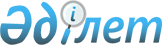 О бюджете сельского округа Ақжол на 2023-2025 годыРешение Актогайского районного маслихата Павлодарской области от 28 декабря 2022 года № 146/31.
      Сноска. Вводится в действие с 01.01.2023 в соответствии с пунктом 3 настоящего решения.
      В соответствии с пунктом 2 статьи 75 Бюджетного кодекса Республики Казахстан, подпунктом 1) пункта 1 статьи 6 Закона Республики Казахстан "О местном государственном управлении и самоуправлении в Республике Казахстан", Актогайский районный маслихат РЕШИЛ:
      1. Утвердить бюджет сельского округа Ақжол на 2023-2025 годы согласно приложения 1, 2 и 3, соответственно, в том числе на 2023 год в следующих объемах:
      доходы – 60364,0 тысяч тенге, в том числе:
      налоговые поступления – 4464,0 тысяч тенге;
      поступления от продажи основного капитала -89,0 тысяч тенге;
      поступления трансфертов – 55811,0 тысяч тенге;
      2) затраты – 61356,0 тысяч тенге;
      3) чистое бюджетное кредитование – 0;
      4) сальдо по операциям с финансовыми активами - 0;
      5) дефицит (профицит) бюджета - -992 тысяч тенге;
      6) финансирование дефицита (использование профицита) бюджета - 992 тысяч тенге.
      Сноска. Пункт 1 - в редакции решения Актогайского районного маслихата Павлодарской области от 21.11.2023 № 72/11 (вводится в действие с 01.01.2023).


      2. Контроль за исполнением настоящего решения возложить на постоянную комиссию Актогайского районного маслихата по бюджетной политике и экономического развития региона.
      3. Настоящее решение вводится в действие с 1 января 2023 года. Бюджет сельского округа Ақжол на 2023 год (с изменениями)
      Сноска. Приложение 1 - в редакции решения Актогайского районного маслихата Павлодарской области от 21.11.2023 № 72/11 (вводится в действие с 01.01.2023). Бюджет сельского округа Ақжол на 2024 год Бюджет сельского округа Ақжол на 2025 год
					© 2012. РГП на ПХВ «Институт законодательства и правовой информации Республики Казахстан» Министерства юстиции Республики Казахстан
				
      Секретарь Актогайского районного маслихата 

Ж. Ташенев
Приложение 1
к решению Актогайского
районного маслихата
Павлодарской области
от 28 декабря 2022 года
№ 146/31
Категория
Категория
Категория
Сумма (тысяч тенге)
Класс
Класс
Подкласс
Подкласс
Наименование
1
2
3
4
5
1. Доходы
60364
1
Налоговые поступления
4464
01
Подоходный налог 
1104
2
Индивидуальный подоходный налог с доходов, не облагаемых у источника выплаты
1104
04
Налоги на собственность
3230
1
Налоги на имущество
98
3
Земельный налог
588
5
Единый земельный налог
129
4
Налог на транспортные средства
2415
05
Плата за пользованиие земельными участками
130
3
Поступления от продажи основного капитала
89
01
Продажа государственного имущества, закрепленного за государственными учреждениями
89
1
Продажа государственного имущества, закрепленного за государственными учреждениями
89
4
Поступления трансфертов
55811
02
Трансферты из вышестоящих органов государственного управления
55811
3
Трансферты из районного (города областного значения) бюджета
55811
Функциональная группа
Функциональная группа
Функциональная группа
Функциональная группа
Функциональная группа
Сумма (тысяч
тенге)
Функциональная подгруппа
Функциональная подгруппа
Функциональная подгруппа
Функциональная подгруппа
Сумма (тысяч
тенге)
Администратор бюджетных программ
Администратор бюджетных программ
Администратор бюджетных программ
Сумма (тысяч
тенге)
Программа
Программа
Сумма (тысяч
тенге)
 Наименование
Сумма (тысяч
тенге)
1
2
3
4
5
6
2. Затраты
61356
01
Государственные услуги общего характера
40912
1
Представительные, исполнительные и другие органы, выполняющие общие функции государственного управления
40912
124
Аппарат акима города районного значения, села, поселка, сельского округа
40912
001
Услуги по обеспечению деятельности акима города районного значения, села, поселка, сельского
округа
40912
06
Социальная помощь и социальное обеспечение 
2441
2
Социальная помощь
2441
124
Аппарат акима города районного значения, села, поселка, сельского округа
2441
003
Оказание социальной помощи нуждающимся гражданам на дому
2441
07
Жилищно-коммунальное-хозяйство
14118
3
Благоустройство населенных пунктов
14118
124
Аппарат акима города районного значения, села, поселка, сельского округа
14118
008
Освещение улиц в населенных пунктах
4300
009
Обеспечение санитарии населенных пунктов
4417
011
Благоустройство и озеленение населенных пунктов
5401
08
Культура, спорт, туризм и информационное пространство
385
1
Деятельность в области культуры
385
124
Аппарат акима города районного значения, села, поселка, сельского округа
385
006
Поддержка культурно-досуговой работы на местном уровне
385
12
Транспорт и коммуникаций 
3500
1
Автомобильный транспорт
3500
124
Аппарат акима города районного значения, села, поселка, сельского округа
3500
013
Обеспечение функционирования автомобильных дорог в городах районного значения, селах, поселках, сельских округах
3500
1
2
3
4
5
6
3. Чистое бюджетное кредитование
0
4. Сальдо по операциям с финансовыми активами
0
5. Дефицит (профицит) бюджета
- 992
6. Финансирование дефицита (использование профицита) бюджета
992
8
Движение остатков бюджетных средств
992
01
Остатки бюджетных средств
992
1
Свободные остатки бюджетных средств
992
01
Свободные остатки бюджетных средств
992Приложение 2
к решению Актогайского
районного маслихата
Павлодарской области
от 28 декабря 2022 года
№ 146/31
Категория
Категория
Категория
Сумма (тысяч тенге)
Класс
Класс
Класс
Класс
Подкласс
Подкласс
Наименование
1
2
3
4
5
1. Доходы
53573
1
Налоговые поступления
5843
01
Подоходный налог 
2806
2
Индивидуальный подоходный налог 
2806
04
Налоги на собственность
2926
1
Налоги на имущество
138
3
Земельный налог
16
4
Налог на транспортные средства
2772
05
Внутренние налоги на товары, работы и услуги
31
3
Поступление от природных ресурсов
31
2
Неналоговые ппоступления 
64
06
Доходыот государственной собственности
64
4
Поступления трансфертов
47730
02
Трансферты из вышестоящих органов государственного управления
47730
3
Трансферты из районного (города областного значения) бюджета
47730
Функциональная группа
Функциональная группа
Функциональная группа
Функциональная группа
Функциональная группа
Сумма (тысяч
тенге)
Функциональная подгруппа
Функциональная подгруппа
Функциональная подгруппа
Функциональная подгруппа
Сумма (тысяч
тенге)
Администратор бюджетных программ
Администратор бюджетных программ
Администратор бюджетных программ
Сумма (тысяч
тенге)
Программа
Программа
Сумма (тысяч
тенге)
 Наименование
Сумма (тысяч
тенге)
1
2
3
4
5
6
2. Затраты
47730
01
Государственные услуги общего характера
47730
1
Представительные, исполнительные и другие органы, выполняющие общие функции государственного управления
47730
124
Аппарат акима города районного значения, села, поселка, сельского округа
47730
001
Услуги по обеспечению деятельности акима города районного значения, села, поселка, сельского
округа
29723
022
Капитальные расходы государственного органа
0
06
Социальная помощь и социальное обеспечение 
2822
2
Социальная помощь
2822
124
Аппарат акима города районного значения, села, поселка, сельского округа
2822
003
Оказание социальной помощи нуждающимся гражданам на дому
2822
07
Жилищно-коммунальное-хозяйство
11300
3
Благоустройство населенных пунктов
11300
124
Аппарат акима города районного значения, села, поселка, сельского округа
11300
008
Освещение улиц в населенных пунктах
4300
009
Обеспечение санитарии населенных пунктов
5000
011
Благоустройство и озеленение населенных пунктов
2000
08
Культура, спорт, туризм и информационное пространство
385
1
Деятельность в области культуры
385
124
Аппарат акима города районного значения, села, поселка, сельского округа
385
006
Поддержка культурно-досуговой работы на местном уровне
385
12
Транспорт и коммуникаций 
3500
1
Автомобильный транспорт
3500
124
Аппарат акима города районного значения, села, поселка, сельского округа
3500
013
Обеспечение функционирования автомобильных дорог в городах районного значения, селах, поселках, сельских округах
3500
3. Чистое бюджетное кредитование
0
4. Сальдо по операциям с финансовыми активами
0
5. Дефицит (профицит) бюджета
0
6. Финансирование дефицита (использование профицита) бюджета
0Приложение 3
к решению Актогайского
районного маслихата
Павлодарской области
от 28 декабря 2022 года
№ 146/31
Категория
Категория
Категория
Сумма (тысяч тенге)
Класс
Класс
Класс
Класс
Подкласс
Подкласс
Наименование
1
2
3
4
5
1. Доходы
56720
1
Налоговые поступления
6149
01
Подоходный налог 
2918
2
Индивидуальный подоходный налог 
2918
04
Налоги на собственность
3038
1
Налоги на имущество
138
3
Земельный налог
17
4
Налог на транспортные средства
2883
05
Внутренние налоги на товары, работы и услуги
32
3
Поступление от природных ресурсов
32
2
Неналоговые ппоступления 
67
06
Доходыот государственной собственности
67
4
Поступления трансфертов
50571
02
Трансферты из вышестоящих органов государственного управления
50571
3
Трансферты из районного (города областного значения) бюджета
50571
Функциональная группа
Функциональная группа
Функциональная группа
Функциональная группа
Функциональная группа
Функциональная подгруппа
Функциональная подгруппа
Функциональная подгруппа
Функциональная подгруппа
Администратор бюджетных программ
Администратор бюджетных программ
Администратор бюджетных программ
Программа
Программа
 Наименование
1
2
3
4
5
6
2. Затраты
50571
01
Государственные услуги общего характера
50571
1
Представительные, исполнительные и другие органы, выполняющие общие функции государственного управления
50571
124
Аппарат акима города районного значения, села, поселка, сельского округа
50571
001
Услуги по обеспечению деятельности акима города районного значения, села, поселка, сельского
округа
25068
022
Капитальные расходы государственного органа
0
06
Социальная помощь и социальное обеспечение 
2822
2
Социальная помощь
2822
124
Аппарат акима города районного значения, села, поселка, сельского округа
2822
003
Оказание социальной помощи нуждающимся гражданам на дому
2822
07
Жилищно-коммунальное-хозяйство
11300
3
Благоустройство населенных пунктов
11300
124
Аппарат акима города районного значения, села, поселка, сельского округа
11300
008
Освещение улиц в населенных пунктах
4300
009
Обеспечение санитарии населенных пунктов
5000
011
Благоустройство и озеленение населенных пунктов
2000
08
Культура, спорт, туризм и информационное пространство
385
1
Деятельность в области культуры
385
124
Аппарат акима города районного значения, села, поселка, сельского округа
385
006
Поддержка культурно-досуговой работы на местном уровне
385
12
Транспорт и коммуникаций 
3500
1
Автомобильный транспорт
3500
124
Аппарат акима города районного значения, села, поселка, сельского округа
3500
013
Обеспечение функционирования автомобильных дорог в городах районного значения, селах, поселках, сельских округах
3500
3. Чистое бюджетное кредитование
0
4. Сальдо по операциям с финансовыми активами
0
5. Дефицит (профицит) бюджета
0
6. Финансирование дефицита (использование профицита) бюджета
0